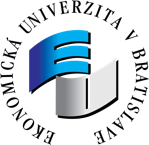 EKONOMICKÁ UNIVERZITA V BRATISLAVEDolnozemská cesta 1, 852 35 Bratislava ____________________________________________ Informácia pre uchádzačov o zamestnanie / zamestnancov      Podľa § 3, ods.1, písm. b) Zákona č. 552/2003 Z. z. o výkone práce vo verejnom záujme v znení neskorších predpisov je predpokladom pre výkon práce vo verejnom záujme bezúhonnosť. Podľa § 3, ods.4 uvedeného zákona sa bezúhonnosť preukazuje výpisom z registra trestov nie starším ako tri mesiace. Povinnosť preukazovať bezúhonnosť majú aj niektorí zamestnanci, ktorých okruh je vymedzený v Pracovnom poriadku Ekonomickej univerzity v Bratislave v súlade so zákonom č. 311/2001 Z. z. Zákonník práce v znení neskorších predpisov.       Uchádzač o zamestnanie/zamestnanec (fyzická osoba) podľa § 3 ods.6 zákona č. 552/2003 Z. z. o výkone práce vo verejnom záujme v znení neskorších predpisov poskytne na účel preukázania bezúhonnosti pred uzavretím pracovnoprávneho vzťahu zamestnávateľovi údaje potrebné na vyžiadanie výpisu z registra trestov.       Pokiaľ uchádzač o zamestnanie/zamestnanec údaje potrebné na vyžiadanie výpisu z registra trestov zamestnávateľovi neposkytne, je povinný pred vznikom pracovného pomeru zamestnávateľovi predložiť výpis z registra trestov nie starší ako tri mesiace.Vyžiadanie výpisu z registra trestov zamestnávateľom Uchádzač o zamestnanie/zamestnanec (meno a priezvisko) ................................................... beriem na vedomie vyššie uvedenú informáciu a pre účel preukázania bezúhonnosti pred uzavretím pracovnoprávneho vzťahu so zamestnávateľom Ekonomická univerzita                    v Bratislave formou elektronického vyžiadania výpisu z registra trestov prostredníctvom elektronickej komunikácie s Generálnou prokuratúrou Slovenskej republiky poskytujem nasledovné údaje:Meno:Priezvisko:Rodné priezvisko:Dátum narodenia:Miesto narodenia:Štátne občianstvo:Rodné číslo:Číslo občianskeho preukazu:Adresa trvalého pobytu:Meno matky:Priezvisko matky:Rodné priezvisko matky:Meno otca:Priezvisko otca:                                                                           ..........................................................................Dňa                                                                    podpis uchádzača o zamestnanie/zamestnanca      B. Požadované údaje neposkytnem a výpis z registra trestov predložím osobne zamestnávateľovi                                                                           ...........................................................................  Dňa                                                                    podpis uchádzača o zamestnanie/zamestnanca     